Урок геометрии. «Решение прямоугольных треугольников». 8-й классБельская Ирина Владимировна, учитель математикиРазделы: МатематикаКласс: 8Ключевые слова: геометрия, прямоугольный треугольник, математика и жизнь Технологическая карта урокаПредмет: геометрия, 8 класс,( УМК Мерзляк А.Г.)Тип урока: урок обобщения и систематизации знанийЦель урока: применение  знаний решения прямоугольных треугольников  в практико-ориентированных задачахЗадачи:закрепить знание определений sin, cos, tg, ctg острого угла прямоугольного треугольника, теорему Пифагора, формировать умение применять приобретённые знания для решения практико-ориентированных задач;развивать умение анализировать при доказательстве, построении и решении прямоугольных треугольников;воспитание умения работать в группах сменного характера, аккуратности, интереса к изучаемой теме.Оборудование: Раздаточный дидактический материал: карточки с задачами, оценочные листы, ноутбук, проектор, ленты длиной по 48 см, таблицы Брадиса.Прогнозируемый результат:обучающиеся будут уметь находить неизвестные элементы прямоугольного треугольника по известным его элементам.применять знания при решении практико ориентированных задач.Ход урока1. Организационный моментПроверка готовности учащихся к уроку. Приветствие учителя. Объяснение работы с оценочными листами.ФИО________________________2. ЦелеполаганиеСлайд 1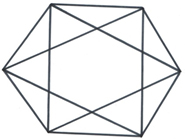 О чём, по вашему мнению, мы будем сегодня говорить на уроке?Слайд 2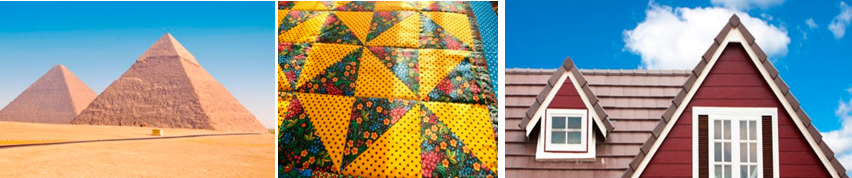 Почему стоят вместе эти предметы быта из окружающей жизни?Давайте попробуем сформулировать тему урока. (С треугольниками по жизни)Слайд 3 (Тема урока)3. Актуализация знанийЗаполнение на доске кластера по основным теоремам и определениям необходимым для решения заданий урока.Теорема ПифагораСумма углов треугольникаОсновное тригонометрическое тождествоОпределения sin, cos, tg, ctg острого угла прямоугольного треугольника4. Основная часть урока1) « Вместе мы сила!»Учащиеся распределяются в группы по 4 человека и выполняют задания на карточках. Сравнивают ответы с образцом и выставляют баллы в оценочный лист.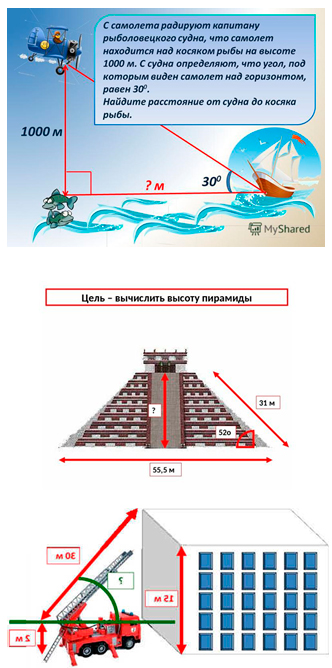 Высота пятиэтажного дома 15 м, а длина пожарной лестницы 30 м. На какой угол должна быть поднята лестница, чтобы достать до крыши дома, если её основание расположено на высоте 2 м от земли?Сделать вывод: В жизни, таким образом, можно найти расстояние до трудно расположенной точки.2) «Египетский треугольник»Работа в парах.Оборудование: листы А4, карандаш, лента длиной 48 смСлайд 5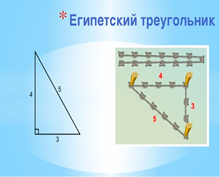 Задание: с помощью предложенного оборудования начертить прямоугольный треугольник, опираясь на знания о египетском треугольнике.Сравнивают ответы с образцом и выставляют баллы в оценочный лист.Подведение итога задания: Когда это может пригодиться в жизни?3) Я сам! (индивидуальная работа на карточках)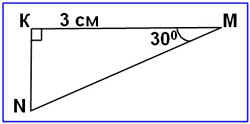 Найти сторону MN.Проверка учителем и выставление баллов в оценочный лист.4) Крыша дома твоего. (Работа в группах по 4 человека на карточках)Предлагается для решения практико-ориентированная задача по аналогии с задачами 1-5 из сборника ОГЭ 9 класса.«Семья планирует закрыть двускатную крышу металлическим профлистом. Длинна дома 10 метров, ширина 8 метров, угол подъёма крыши 60*.Семья рассмотрела прайслисты трёх ближайших строительных магазинов. В прайслисте указана стоимость 1 кв.метра профлиста и доставка. Какой магазин предпочтет выбрать семья (по наименьшей стоимомти), с учётом доставки?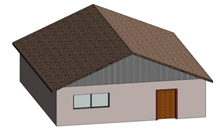 Дети на доску выписывают по группам сумму покупки и номер магазина. Сравниваем с образцом и выставляем баллы в оценочный лист.Подведение итога задания: может ли данный навык выполнения задания пригодиться в жизни?5. РефлексияПрименяем ли мы в жизни знания о решении прямоугольных треугольников?Какой этап урока вам запомнился?На каком этапе возникли трудности?Выставление оценки за урок в соответствии с баллами оценочного листа.6. Домашнее заданиеДифференцированоНа «3» балла:Одна из сторон прямоугольника равна 4 см, а диагональ 5 см. Найти периметр прямоугольника.В треугольнике ABC угол C прямой, BC = 8 , sin A = 0,4.   Найдите AB.На «4-5» балла:Высота равнобокой трапеции равна 3,4 см. Угол при нижнем основании равен 60°. Меньшее основание равно 5. Найти большее основание.В треугольнике ABC угол C равен 90°, AC = 4, tg A = 0,75. Найдите BC.В треугольнике ABC угол C равен 90°, M — середина стороны AB, AB = 20, BC = 10. Найдите CM.Этап урокабаллВместе мы сила! (2 б)
(работа в группе)Египетский треугольник (1б)
(работа в паре)Я сам! (2 б)
(самостоятельная работа)Крыша дома твоего
(2 б)
(работа в группе)Дополнительные баллыВсего балловСтроительный магазинСтоимость профлиста, 1кв.мДоставка1138 р3000 р2140 р2700 р3139 р2800 р